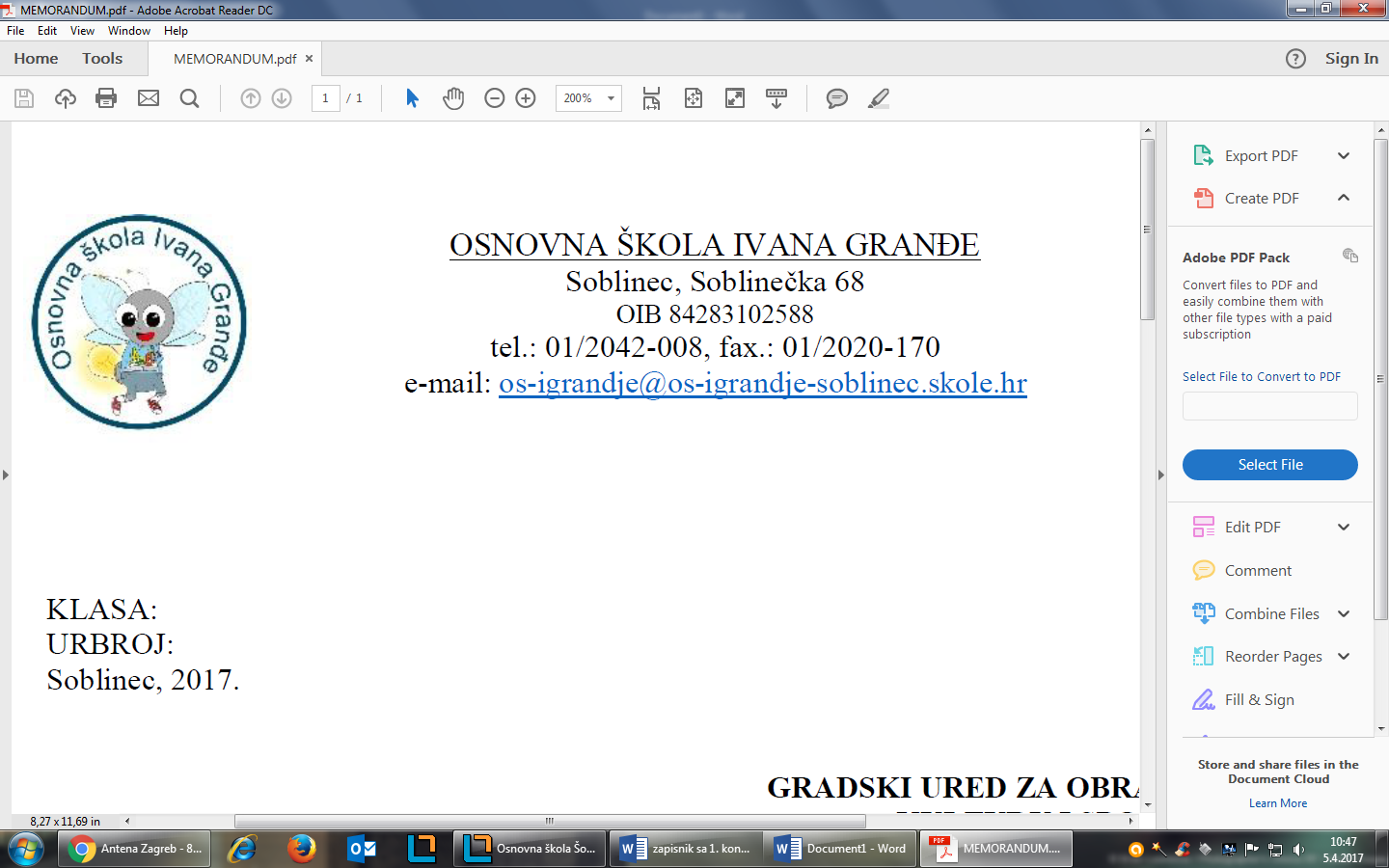 KLASA: 112-02/24-01/9URBROJ: 251-228-24-7Soblinec, 27.06.2024. godine		Na temelju članka 8. Pravilnika o načinu i postupku zapošljavanja u Osnovnoj školi Ivana Granđe, Povjerenstvo za vrednovanje kandidata prijavljenih na natječaj za radno mjesto: učitelj/ica kemije  (u daljnjem tekstu: Povjerenstvo), donosiOdluku o načinu vrednovanja kandidatanatječaja za radno mjesto: učitelj/ica kemijeČlanak 1. 	Način, odnosno postupak vrednovanja kandidata natječaja za radno mjesto: učitelj/ica kemije (objavljenog 06.06.-14.06.2024.) provest će se putem usmene provjere/procjene znanja kandidata i razgovora (intervjua).Članak 2. 	Sadržaj vrednovanja i područja provjere, pravni i drugi izvori za pripremu kandidata za vrednovanje utvrđuju se kako slijedi:Zakon o odgoju i obrazovanju u osnovnoj i srednjoj školi (NN, broj 87/08, 86/09, 92/10, 105/10, 90/11, 5/12, 16/12, 86/12, 126/12, 94/13, 152/14, 07/17, 68/18, 98/19, 64/20, 151/22, 152/23)Pravilnik o osnovnoškolskom i srednjoškolskom odgoju i obrazovanju učenika s teškoćama u razvoju (NN, broj 24/15)Pravilnik o tjednim radnim obvezama učitelja i stručnih suradnika u osnovnoj školi (NN, broj 34/14)Pravilnik o načinima, postupcima i elementima vrednovanja učenika u osnovnoj i srednjoj školi (NN, broj 112/10 i 82/19)Članak 3. 	Vrednovanje kandidata, odnosno usmena provjera/procjena znanja, održat će se 3. srpnja 2024. godine, s početkom u 10:00 sati u Osnovnoj školi Ivana Granđe, Soblinec, Soblinečka 68.Članak 4. 	Vrednovanju mogu pristuputi samo kandidati s Liste kandidata koja je u prilogu ove Odluke i čini njen sastavni dio.	Ukoliko kandidat ne pristupi vrednovanju, smatra se da je odustao od prijave na natječaj. Članak 5. 	Ova Odluka stupa na snagu danom donošenja i objavit će se na mrežnoj stranici Škole.Predsjednik PovjerenstvaRavnateljicaAntea Rukavina Ivanjko, dipl.uč. 